AngolaAngolaAngolaAngolaNovember 2029November 2029November 2029November 2029MondayTuesdayWednesdayThursdayFridaySaturdaySunday1234All Souls’ Day567891011Independence Day12131415161718192021222324252627282930NOTES: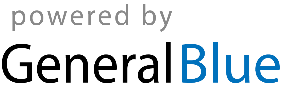 